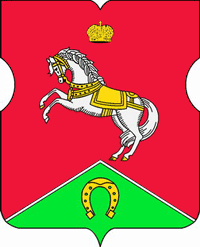 СОВЕТ ДЕПУТАТОВмуниципального округаКОНЬКОВОРЕШЕНИЕ                       26.02.2019      		3/3_______________ №_______________Заслушав в соответствии с пунктом 6 части 1 статьи 1 Закона города Москвы от 11 июля 2012 года №39 «О наделении органов местного самоуправления муниципальных округов в городе Москве отдельными полномочиями города Москвы» информацию заведующего филиалом «Коньково» государственного бюджетного учреждения города Москвы территориального центра социального обслуживания «Ломоносовский» Чижовой Н.И. о работе учреждения в 2018 годуСоветом депутатов принято решение:1. Принять информацию заведующего филиалом «Коньково» государственного бюджетного учреждения города Москвы территориального центра социального обслуживания «Ломоносовский» Чижовой Н.И. о работе учреждения в 2018 году к сведению.2. Направить настоящее решение в управу района Коньково города Москвы, в префектуру Юго-Западного административного округа города Москвы и Департамент территориальных органов исполнительной власти города Москвы.3. Опубликовать настоящее решение в бюллетене «Московский муниципальный вестник», в газете «Муниципальный вестник Коньково» и разместить на сайте муниципального округа Коньково.4. Контроль за исполнением настоящего решения возложить на ИО Главы округа зам.Председателя Совета депутатов муниципального округа Коньково Малахова С.В.ИО Главы округаЗаместитель Председателя Совета депутатовмуниципального округа Коньково г.Москвы										С.В.МалаховО заслушивании информации заведующего филиалом «Коньково» государственного бюджетного учреждения города Москвы территориального центра социального обслуживания «Ломоносовский» о работе учреждения в 2018 году